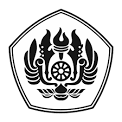 UNIVERSITAS PADJADJARANNomor  SOP.../UN6.1.2/SOP/2016UNIVERSITAS PADJADJARANTanggal PembuatanUNIVERSITAS PADJADJARANTanggal RevisiUNIVERSITAS PADJADJARANTanggal EfektifUNIVERSITAS PADJADJARANDisahkan olehDirektur Bidang Kemahasiswaan dan Alumni,UNIVERSITAS PADJADJARANUNIVERSITAS PADJADJARANDIREKTUR BIDANG KEMAHASISWAAN DAN ALUMNIDr. Ir. Herryawan Kemal Mustafa, M.Sc.KEPALA BIRO ADMINISTRASI AKADEMIKNIP. 195901171987101001KEPALA BAGIAN KEMAHASISWAAN DAN HUBUNGAN ALUMNIKEPALA SUBBAGIAN HUBUNGAN ALUMNI, PENGEMBANGAN KARIR DAN PENELUSURAN LULUSAN (TRACER STUDY)Judul SOPPEMBEKALAN PERSIAPAN MEMASUKI DUNIA KERJADASAR HUKUMKUALIFIKASI PELAKSANA DITMAWAPP Nomor 47 Tahun 2009 tentang Pembentukan Organisasi Kementerian Negara;Peraturan Menteri PAN dan RB No. 35 Tahun 2012;Peraturan Rektor Universitas Padjadjaran Nomor 70 Tahun 2015 Tentang Organisasi dan Tata Kerja Pengelola Universitas Padjadjaran;Memahami tugas dan fungsinya;Mampu berkomunikasi dalam bahasa Indonesia secara lisan maupun tulisan dengan baik dan benar;Mampu mengoperasikan aplikasi komputer pengolah kata.KETERKAITANPERALATAN/PERLENGKAPANSOP Ijin Penggunaan RuanganKomputer yang terkoneksi dengan internetPrinter komputerPERINGATANPENCATATAN DAN PENDATAANApabila satu atau lebih proses tidak dilaksanakan sepenuhnya, maka kegiatan tersebut tidak dapat berjalan sebagaimana mestinya atau ditunda.Disimpan dalam data elektronik dan manual